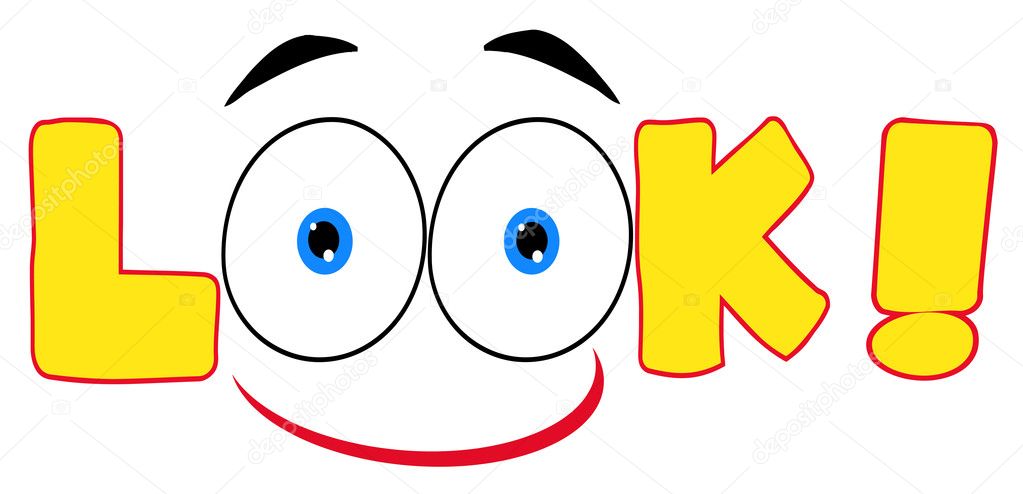 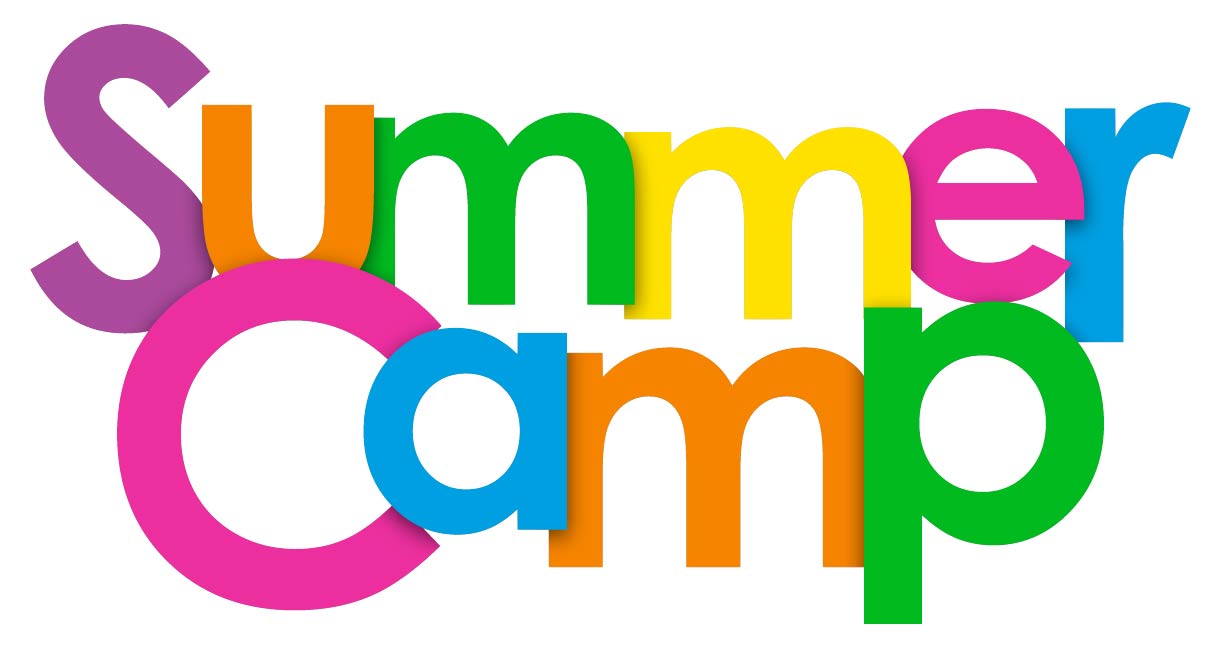 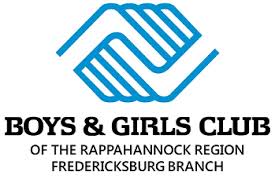 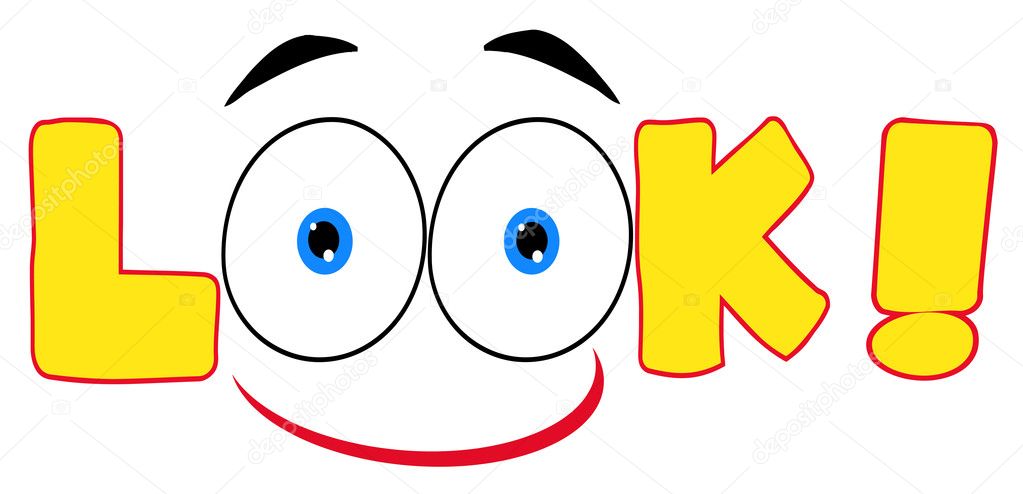 Sun. MondayTuesdayWednesdayThursdayFridaySat. June 7Team Building for campersParent orientation 5pm mandatory 7am-5pmJune 8Movie – Departure 1:00 p.m.June 9Swimming: @ Dixon ParkDeparture 1:30 pmJune 10Arts & Crafts at the clubJune 11Swimming: @ Dixon ParkDeparture 1:30 pmJune 12June 13 June 14Golf 9:30 a.m.Tennis 1:00 p.m.  June 15Movie – Departure 1:00 p.m. June 16Swimming: @ Dixon ParkDeparture 1:30 pmJune 17Bowling:Departure 2:00 pm June 18Swimming: @ Dixon ParkDeparture 1:30 pmJune 19June 20June 20Golf:Departure 9:30 a.m.Sports DayJune 22Movie – Departure 1:00 p.m.June 23Swimming: @ Dixon ParkDeparture 1:30 pmJune 24Kings Dominion:Departure 9:00 a.m.June 25Swimming: @ Dixon ParkDeparture 1:30 pmJune 26June27June28Sports DayJune 29Movie – Departure 1:00 p.m.June 30Swimming: @ Dixon ParkDeparture 1:30 pmJuly 1Flag Football 1:00pmJuly 2Swimming: @ Dixon ParkDeparture 1:30 pmJuly 3July 4 July 5CLOSED: 4th OF JULY HOLIDAY July 6Movie – Departure 1:00 p.m. July 7Swimming: @ Dixon ParkDeparture 1:30 pm July 8 Arts & Crafts at the clubJuly 9Swimming: @ Dixon ParkDeparture 1:30 pm July 10Sun. MondayTuesdayWednesdayThursdayFridaySat.July 11July 12Skating:Departure 1:00 p.m.July 13Movie – Departure 1:00 p.m.July 14Swimming: @ Dixon ParkDeparture 1:30 pmJuly 15Kings Dominion:Departure 9:00 a.m.July 16Swimming: @ Dixon ParkDeparture 1:30 pmJuly 17July 18July 19Arts & Crafts at the club July 20Movie – Departure 1:00 p.m.July 21Swimming: @ Dixon ParkDeparture 1:30 pmJuly 22Cook Out/ Field Day:July 23Swimming: @ Dixon ParkDeparture 1:30 pm